ВСТУПВ загальному об’ємі швейної продукції, що випускається вітчизняною промисловістю, спортивний одяг складає значну долю. Вироби цього асортименту призвані задовольняти потреби населення в одязі, що призначений для активного відпочинку. Сучасний технічний рівень виробництва потребує зниження рівня забруднення навколишнього середовища, забезпечення безпечних умов праці тощо.Якість спортивного одягу, відповідність вимогам, що до нього пред'євляються, закладаються на етапі проектування, і багато в чому визначаються якістю матеріалів та фурнітури. При конструюванні спортивного одягу дуже важливим моментом, що визначає зручність єксплуатації виробу, є урахування вимог динамічної антропометрії, яка дозволяє встановити ступінь мінливості статури, що виконує різні рухи. Складовою частиною конструювання одягу є розробка та розмноження лекал, їх підготовка до виробництва.Одним з найсучасніших представників спортивного стилю є джинсовий одяг.Джинсова мода прийшла до країн СНД понад 70 років тому. Але якщо джинсовий одяг в країнах західної Європи відпочатку був символом бунтарства, катастрофи засад і порушення умовностей, то у нашій країні - символом статку, приналежності до певної еліти. Це, безумовно, суттєвий плюс «джинсового бізнесу». Небагато існує видів одягу, який користувався б із завидною популярністю, як джинсовий, причому представниками всіх прошарків населення. Причому на відміну від інших напрямів одягу, джинсова мода змінюється повільно, що є одним величезним плюсом для виробника.Мета виконання кваліфікаційної роботи:- закріплення, поглиблення і узагальнення знань;- застосування у вирішенні інженерних і педагогічних завдань;- закріплення навичок самостійної роботи з науково-технічної, нормативно-технічної документацією і довідкової літературою.У процесі виконання кваліфікаційної роботи:- самостійно розроблена модель одягу з урахуванням сучасного напрями моди;- здійснено вибір основних, прикладних матеріалів і фурнітури, устаткування й пристосування малої механізації;- зроблений розрахунок і його побудова конструкції, обрані методи обробки вироби;- складена технологічна послідовність обробки виробу, розроблена графічна модель процесу її виготовлення.РОЗДІЛ 1. РОЗРОБКА МОДЕЛЬНОЇ КОНСТРУКЦІЇ ЖІНОЧОГО ЖАКЕТУ У СПОРТИВНОМУ СТИЛІ1.1. Характеристика сучасного напрямку моди. Вибір моделі Вибір основної моделі складає основу аналізу трьох моделей-пропозицій. Всі моделі відповідають заданому асортименту і розроблені на одній конструктивній основі.Джинси впевнено, міцно і, схоже, надовго увійшли до гардеробу сучасних жінок і стали незамінні у багатьох сферах жіночого життя. І хоча суворий дресс-код багатьох офіційних установ завзято дає червоне світло на носіння джинсового одягу в межах офісу, найстійкіші модниці всіляко просувають її носіння хоча би по демократичним п’ятницям.Джинсова куртка – універсальний одяг нашого часу. Особливо зручна в швидкому ритмі мегаполісу. Вона міцна, добре стирається, захищає від холоду, спеки і дощу. У такій куртці зручно їздити у громадському транспорті. Мода наклала свій відбиток на джинсовий одяг, зокрема жакет. Існує безліч моделей і стилів: коротенькі приталені легкі жакети, довгі утеплені джинсові пальто, прикрашені хутром, стразами, вишивкою, принтами, потертостями та іншими декоративними елементами. Можливі практично будь-які фасони.Джинсова куртка – один з найбільш популярних елементів гардероба. Levi's почали друкувати куртки для дівчат, укоротив так, щоб акцентувати увагу на талії. Компанія Colin's розробляє нові моделі джинсових курток, враховуючи основні тенденції світової моди. Класичні моделі – прямі, приталені завжди користуються попитом. У кодексі сезоні куртки, укорочені до талії чи незалежності до середини стегон.Багато дизайнерів працюють над створенням нових моделей джинсової куртки. Наприклад, Віллі Богнер продемонстрував джинсову куртку на сонячних батарейках. Така новинка дозволить її володарю заряджати музичний плеєр, ноутбук, мобільний телефон та подібну техніку.1.2. Вимоги до проектованого виробуПід час проектування виробу необхідно враховувати всі вимоги, пред’явлені до нього. Нині вимоги до одягу особливо ускладнилися і спеціалізувалися. Одяг повсякденного призначення має відповідати функціональним, естетичним, ергономічним (гігієнічним) вимогам, а також вимогам технологічності і економічності його виробництва.Розробка вимог до проектованого асортименту значною мірою визначає майбутні риси виробу.Відповідно до вимог функціональності одяг повсякденного призначення має відповідати своєму призначенню (по композиційному строю моделі, конструкції і матеріалам, віковим особливостям статури тощо). З іншого боку, характер моделі, тканина, оздоблення, колірне рішення мають відповідати смакам споживачів.Відповідно до ергономічних вимог жіноча куртка з джинсової тканини має відповідати фігурі людини, окремим антропометричним характеристикам в статиці і динаміці, психофізіологічним особливостям, а також гігієнічним вимогам. Допустима (бажана) маса виробу: 0,9-1,1 кг; напівприлеглий силует сприяє вільному руху, форма рукава забезпечує свободу руху рук; для регулювання розміру куртки можна використовувати ремінь.Гігієнічні вимоги – забезпечення нормальної життєдіяльності організму (шкірне подих), повітропроникність. Джинсова тканина має переваги: повітропроникність 6 %, гігроскопічність 7-13 %, електризуємість 2,1*108 Ом/м, також є малозагрязняємою тканиною.Експлуатаційні вимоги – забезпечення зручності в носінні завдяки достатній свободі рухів і правильному вибору застібок, міцність і надійність в експлуатації, які характеризуються високим опором матеріалів і швів, розривним навантаженням, формостійкістю деталей і зносостійкостю матеріалів. Для зручності експлуатації передбачено воротник-стійка, форма рукава, накладні кишені, застібка-блискавка. Термін експлуатації до фізичного зносу: 3-5 років; термін експлуатації до моральної зношеності: 2-3 року. Відповідно до естетичних вимог куртка має відповідати сучасному напрямку моди, обраному стилевому рішенню, як за формою, силуету виробів, і по кольорах. Куртка з джинсової тканини добре комплектується зі спідницями і штанами (з джинсових, костюмних тканин темних тонів).Технологічна конструкція мусить бути нескладної форми і нетрудомісткою у технологічній обробці, що дозволяє використовувати сучасні технологічні процеси. Технологічні й економічні вимоги необхідно враховувати під час вибору методів оброблення, і вибору конструкції виробу, також впливають на витрату матеріалів, вартість виробу та його доцільність.Отже, основними споживчими вимогами, які пред’являються жіночого жакету спортивного стилю є: надійність виробу, зручність користування, естетичні і гігієнічні вимоги. Виробничі вимоги – технологічні й економічні.Джинсова мода змінюється щодо повільно, що є економічно вигідним для виробника; простий покрій відповідає мінімальним витратам часу на виготовлення виробу.З вимог до проектованого виробу здійснюється вибір волокнистого складу матеріалу, здатність до тривалого терміну експлуатації й відповідає всмі вимогам, що ставляться до даного виробу.Різні вимоги до одягу також позначаються на його конструкції. Для цього необхідно враховувати призначення виробу та умови його експлуатації.1.3. Обгрунтування вибору моделіПромислове виробництво одягу, якому характерно використання стандартизованих вузлів і уніфікованих деталей, дає можливість розробляти серії моделей за однією конструктивною основою. Тому, проектування виробів у масовому виробництві починається з розробки базової форми, в основу якої закладено структуру, що є головною з усіх прийдешніх її варіацій.Ескізи моделей-пропозицій жіночого жакету, розробленого на одній конструктивній основі, представлені на рис. 1.1.Рис. 1.1 Моделі-пропозиції жіночого жакету: а) МП-1; б) МП-2; в) МП-3З трьох моделей-пропозицій обрано базова модель для подальшої детальної розробки – модель МП-1 (рис. 1.1, а).1.3.1. Опис зовнішнього вигляду моделі.Найменування виробу: жіночий жакет у спортивному стилі.Призначення:1) для спорту та відпочинку;2) клас – побутовий одяг;3) підклас – верхній одяг;4) вид – жакет.Сезонність: демісезонний.Вікова група: молодша (18-28 років).Базовий розмір: 164-96-104 (ОСТ 17-326-81).Рекомендуємі: 1) розміри – 46/48;2) зріст – 164-170;3) повнотна група II.Кліматична зона: Східна Європа.Рекомендований матеріал: джинсова тканина, стрейч-котон.Жакет жіночий повсякденного призначення, демісезонний, напівприлеглого силуету з джинсової тканини.Застібка центральна на 3 петлі та 3 гудзики.Пілочка має поперечне і поздовжнє членування конструктивно-декоративними лініями лише на рівні лінії грудей та лінії талії. Пілочка складається з: кокетки, центральної частини, бочка.Оздобленням пілочки служать дві накладні кишені. Комір – англійський, з лацканом.Спинка має поперечне і поздовжнє членування конструктивними лініями і складається з: кокетки, центральної частини, бочка.Рукав втачний, одношовний. Низ рукавів оформлений манжетою.Жакет довжиною до лінії середини стегна. Нижній край виробу закруглен до бічного шву.РОЗДІЛ 2. ВИБІР МАТЕРІАЛІВ2.1. Характеристика рекомендованих тканинДля виробництва одягу використовують найрізноманітніші матеріали. Конструкція швейних виробів і технологічні режими їх виготовлення залежить від властивостей матеріалів. Аналіз структури та оцінка властивостей текстильних матеріалів дозволяють раціонально вирішувати питання конструювання одягу та добору оптимальних режимів обробки.У розділі представляється конфекційна карта та дані про матеріали, що рекомендуються в табличній формі.Вибір основного матеріалу здійснюється з урахуванням призначення одягу, згідно художньому образу, силуету, формі моделі за пластикою, фактурі поверхні, туше, колориту. Водночас до уваги мають бути прийняті такі характеристики матеріалів, як волокнистий склад, переплетення, характер обробки, заповнення, товщина, жорсткість, драпіруємість, колір тощо.Рекомендуємим матеріалом є джинсова тканина, яку виробляють саржевим переплетенням з однониточної кардної пряжі, фарбованої по основі і сурової в утку. Поруч із класичною джинсовою тканиною, що отримала широке застосування молодіжних спортивних костюмів, курток, штанів і спідниць, випускаються джинсові тканини з кольоровими нитками, утворюючими малюнок в смужку і клітину. Для виробництва джинсової тканини використовується прядиво з додаванням лавсанових волокон або віскозо-лавсанових. Джинсова тканина має хорошу повітропроникність (150 дм3 /м2∙с), середню драпіруємість, гігроскопічність (7-13 %), несминаємість, з великим терміном експлуатації.Характеристика матеріалів, які рекомендуються наведені у таблиці 2.1.Особливості технології виготовлення та умови експлуатації готових виробів диктують вимоги, яким мають відповідати швейні нитки. До швейних ниток залежно від свого призначення пред’являються різні вимоги. Основними вимогами до швейних ниток є забезпечення задовільних пошивних властивостей та забезпечення необхідної міцності і зносостійкості швів у процесі експлуатації.Таблиця 2.1Характеристика матеріалівДля виробів із бавовняних матеріалів і змішаних тканин рекомендується використовувати комплексні лавсанові нитки: бавовняні № 40, 33Л, 22Л, армовані 44Лх-1.Показники фізико-механічних властивостей швейних ниток представлені у таблиці 2.2.Таблиця 2.2Показники фізико-механічних властивостей швейних нитокДля застібки рекомендується застосовувати ґудзики або застібку-блискавку. Показники фізико-механічних властивостей застібки-блискавки і металевих ґудзиків представлені у таблицях 2.3, 2.4.Таблиця 2.3 Показники фізико-механічних властивостей застібок-блискавок (залізних)Таблиця 2.4Характеристика металевих ґудзиківРОЗДІЛ 3. КОНСТРУКТОРСЬКА ЧАСТИНА3.1. Розрахунок та побудова креслення конструкції виробуПід час створення нових моделей одягу у швейній промисловості використовуються різні засоби одержання креслень деталей виробу. До них належать різні розрахунково-графічні методи конструювання одягу.3.1.1. Обгрунтування вибору методу конструювання. У практиці конструювання одягу відомі різні методи побудови розгорток поверхні одягу, відмінні друг від друга різним складом вихідної інформації, прийомами побудови та рівнем їхньої точності, областю найбільшого застосування.На розробку креслень конструкції одягу за індивідуальними замовленнями населення Центральної дослідно-технічної швейної лабораторії (ЦДТШЛ) у 1966-67 роках розробили Єдиний метод конструювання одягу (ЄМКО) з урахуванням специфіки підприємств, що виготовляють одяг за індивідуальними замовленнями населення. Для розрахунку і побудови креслень розрахунково-аналітичними методами треба зазначити основні елементи графічних побудов і різноманітні види розрахункових формул для вибору оптимального варіанту розробки конструкції.Основними елементами графічних побудов при конструюванні одягу є:нанесення базисної сітки горизонтальних, вертикальних конструктивних ліній, що визначають габарити розгорток деталей і виробу загалом;визначення становища конструктивних точок креслення зарубками дуг;побудова лекальних кривих;радіусографія;побудова кривих другого порядку за допомогою проективних дискримінантів.Метод, розроблений з урахуванням методики центрального науково-дослідного інституту швейної промисловості (ЦНДІШП), спрощує окремі прийоми конструювання за рахунок використання мірок, вимірюваних на індивідуальній фігурі людини.3.2. Вихідні дані для побудови креслення конструкції виробуДля розрахунку побудови конструкції жакету в спортивному стилі необхідні значення вимірів типової постаті, рекомендованої вікової, повнотної розмірно-зростової групи, за розмірними стандартами, для методики ЦДТШЛ.У таблиці 3.1 наведено перелік розмірних ознак, необхідних для побудови креслення конструкції жіночої жакету з джинсової тканини.Таблиця 3.1Розмірні ознаки (РО) типової постаті жінки (164-96-104)Конструктивні прибавки, використані в ЦДТШЛ при побудові креслень конструкції виробів, – це прибавки на вільне облягання, щоб забезпечити свободу подиху і руху чоловіка в одязі, враховуючи властивості матеріалів. Значення пибавок наведені у таблиці 3.2.Таблиця 3.2Прибавки, що застосовуються при побудові креслення конструкції виробу3.3. Розрахунок та побудова креслення конструкції виробуУ таблиці 3.3 представлено розрахунок креслення (рис. 3.1-3.3) базової і модельної конструкції жіночого жакету в спортивному стилі.Таблиця 3.3 Розрахунок креслення конструкції жакету в спортивного стилі 
з джинсової тканиниВибір моделі жакету в спортивному стилі здійснено з урахуванням аналізу моделей-пропозицій, а також з урахуванням сучасних тенденцій у розвитку моди. В рамках кваліфікаційної роботи запропоновано три моделі жакетів в спортивному стилі різних за зовнішнім виглядом, але які вже мають єдину базову конструкцію основних деталей і загальну для всієї групи моделей силуетну форму. Проте моделі відрізняються конструктивно-декоративними лініями і оздоблюючими деталями.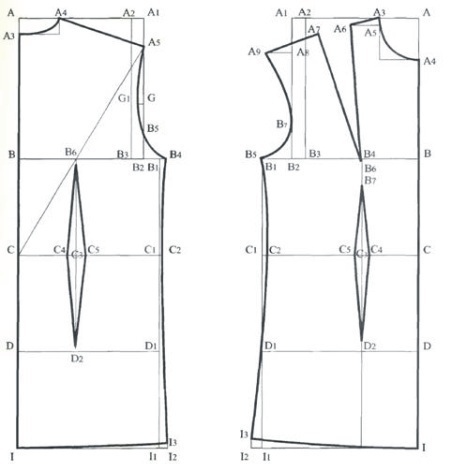 Рис. 3.1. Базова конструкція жакетуРозроблено основні споживчі і техніко-економічні вимоги до жакету в спортивному стилі повсякденного призначення, що визначають доцільність його проектування й можливість впровадження в промислове виробництво. Базова модель було обрано відповідно до свого призначення, і навіть можливістю серійного випуску.Вибір матеріалів і фурнітури здійснено з урахуванням призначення, конструктивних особливостей і основних вимог до жакету.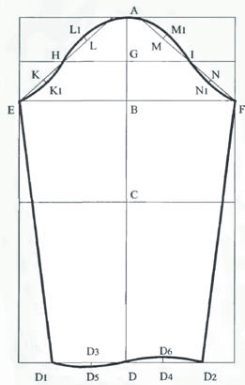 Рис. 3.2. Базова конструкція рукава жакетуКонструювання одягу поруч із моделюванням є найважливішим процесом швейного виробництва та значною мірою визначає якість виробів. Важливе значення має вибір методу конструювання. Для проектованого комплекту був обраний метод конструювання ЦДТШЛ, що має низку переваг за умов виробництва.Конструкція жіночої куртки є вирішальним моментом у вдосконаленні технології, механізації і автоматизації виробництва.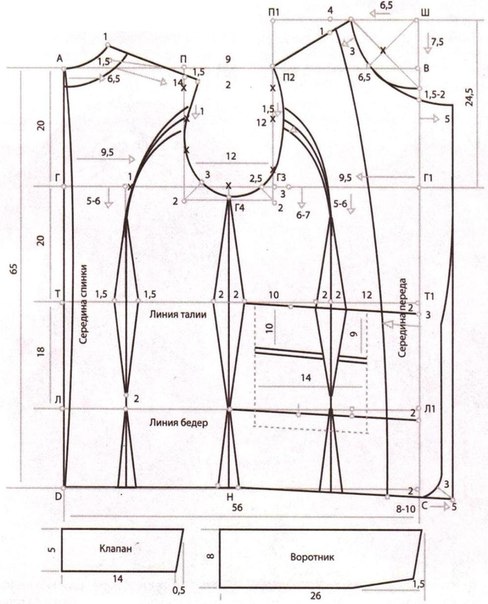 Рис. 3.3. Модельна конструкція куртки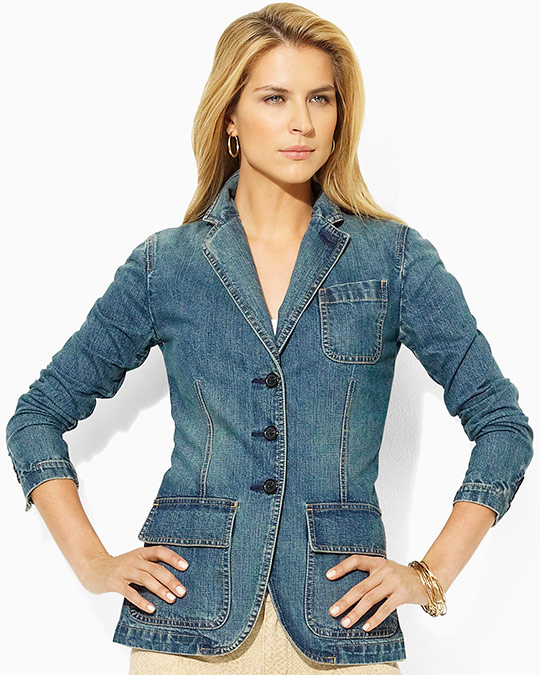 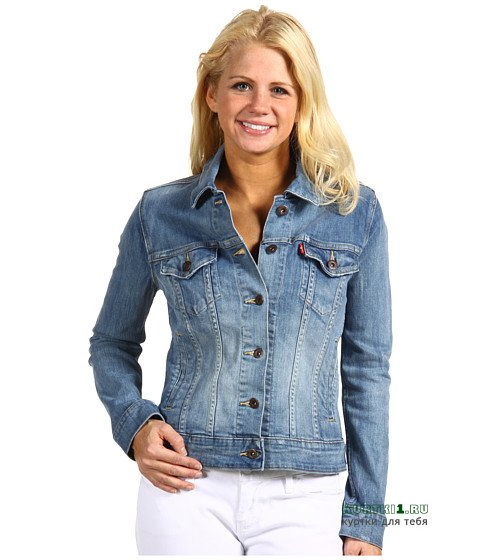 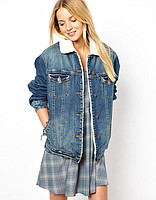 а)б)в)Найменування матеріалів, артикулАсортиментна групаПереплетенняПоверхнева щільність, г/м2Лінійна щільність ниток, тексЛінійна щільність ниток, тексЩільність ниток на 100 ммЩільність ниток на 100 ммУсадка, %Усадка, %Найменування матеріалів, артикулАсортиментна групаПереплетенняПоверхнева щільність, г/м2основаутокосноваутокосноваутокДжинсова тканина «Джинс»Одежні тканиниСаржа200-30015-2525-7019-20201,82,2Джинсова тканина «Віта» 3456Одежні тканиниСаржа360214320273,53Джинсова тканина «Техас» 1652Одежні тканиниСаржа251374420261,51,0Вигляд і умовний номер нитокЛінійна щільність, тексРазривне навантаження, сНРозривне подовження, %Х/б № 40519814,4Армовані 44Лх-145161923Лавсанові:22Л33Л2137,5	6879813232ТипШирина замкнутих ланок, ммЗусилля розриву замкнутих ланок, даН/смЗусилля розриву замку, даНЗусилля фіксації замку, даНЗусилля просування замку, даН123456045,5730,5Тип кнопокУмовне позначення кнопки за ОСТ 17-624-76Діаметр блочка, ммЗусилля відкривання кнопки, МКількість циклів відкривання і закривання кнопкиКількість циклів відкривання і закривання кнопкиТип кнопокУмовне позначення кнопки за ОСТ 17-624-76Діаметр блочка, ммЗусилля відкривання кнопки, МВища категоріяПерша категорія123456КККК-41110-35600500Номер РО за ОСТ 17-326-81Найменування РОУмовне позначення РОВеличина РО, см1ЗрістР16416Напівобхват грудях IIICrIII9619Напівобхват стегон з урахуванням виступу животаСб1047Висота лінії таліїВлт103,213Напівобхват шиїСш18,514Напівобхват грудях ICгI45,915Напівобхват грудях IICгII50,418Напівобхват таліїСт25Відстань від лінії талії до статі збокуДсб106,126Відстань від лінії талії до статі попередуДсп104,228Обхват плечаРаз30,331Ширина плечового скатаШп13,335Висота грудяхВг35,539Відстань від шийної точки до лінії обхвати грудях I і II з урахуванням виступу лопатокВпр.з17,940Довжина спини до талії з урахуванням виступу лопатокДтс40,341Висота плеча навкіснаВп.к.43,643Довжина спини до талії з урахуванням виступу лопаток IДтс I43,345Ширина грудейШг17,346Центр грудейЦг10,247Ширина спиниШс18,357Переднє-задній діаметр рукиdпзр1161Відстань від точки підстави до талії з передуДтпI4468Довжина руки до лінії обхвати зап’ястяДрзап55,676Відстань від шийної точки збокуДшош8,9Найменування конструктивної прибавкиУмовне позначенняРозмір, смП загальна по грудяхПг6П по ширині горловини спинкиПшгс1П победрамПб2П по таліїПт4П пообхвату плечаПоп7П по ширині спинкиПшс1,2П по ширині горловиниПшгп0,5П по ширині поличкиПшп1П по ширині проймиПшпр4,5П за довжиною талії спинкиПдтс1П по ширині бортуПш.бор4-5П за довжиною рукаваПд.р.6П проектованої посадкиПпос0,5Позначення конструктивної ділянки на кресленніНайменування конструктивної ділянкиРозрахункова формулаРозрахунокРезультат розрахунку, смПобудова базисної сіткиПобудова базисної сіткиПобудова базисної сіткиПобудова базисної сіткиПобудова базисної сіткиА0а1Ширина виробуСгIII+Пг48+654А0аШирина спинкиШс+Пшс18,3+1,219,5а1а2Ширина пілочкиШгр+Пшп21,1+122,1аа2Ширина проймиА0а1-(А0>а+а1а2)54-(19,5+22,1)12,4Побудова спинки виробуПобудова спинки виробуПобудова спинки виробуПобудова спинки виробуПобудова спинки виробуА0УПоложення рівня лопаток0,4хДтсI0,4х43,317,4А0ТПоложення лінії таліїДтсI+Пдтс43,3+144,3ТБПоложення рівня лінії стегон0,5хДтсI-20,5х43,3-219,6ТТ1Відхилення середньої лінії спинки--1,0А0МДовжина виробуЗа моделлю--А0АГлибина горловини спинкиДтсI-Дтс43,3-40,33А0А2Ширина горловини спинкиСш/3+Пгор.сп18,5/3+17,2П1Положення плечового зрізуА2П1=Шп+р-рвит+Ппос13,3+1,5+0,515,3Т1П1Впк+Пвер-43,6+144,6А2виточкаПоложення початку виточки-5,0-Глибина виточки--7,0-Розтвір виточки--1,5П1П11Підйом положення лінії плеча для верхнього одягу--1,0Р1П3Положення лінії проймиР1П2/3+218,9/3+28,3Побудова пілочкиПобудова пілочкиПобудова пілочкиПобудова пілочкиПобудова пілочкиР3Р6Положення лінії центру грудяхЦг+0,5хПшп10,2+0,5х110,7Т6Т60Лінія талії по пілочці--1,0Т8А3Становище лінії вершини горловиниДтпI+Пдтс+У44+1+146,0А3А4Ширина горловини пілочкиСш/3+Пшгп18,5/3+0,56,6А3А5Глибина горловини пілочкиА3А4+16,6+17,6А4Р7Висота грудей (довжина нагрудної виточки)Вг-Дшош35,5-8,926,6А4А9Р7А9Розтвір нагрудної виточки2х(Шгр-Шг)+2 Р7А42(21,1-17,3)+226,69,626,6Р4П4Р4П6П6П60Положення лінії пройми поличкиЗ креслення спинки: Р1П2-1Р4П4/3П6П6019-118/3-1860,6А9П5П60П5Положення кінцевої плечовий точкиШп П60П4--13,312,1--Сумарний розчин виточокВт=Шизд-(Ст+Пт)54-(38+4)12,0-Виточка на спинці(>0,250,35)хВт0,2х122,4-Виточка в бічному зрізі(>0,40,5)хВт0,4х124,8-Вит-ка на пілочці(>0,150,2)хВт0,15х121,8Побудова втачного рукаваПобудова втачного рукаваПобудова втачного рукаваПобудова втачного рукаваПобудова втачного рукаваРпО4Про3РлРамка оката рукава: Про1Про2Про3Про4Про2Про3Вок=Вd-3 Шок=Оп+Поп/2 О4О3/218-330,3+7/218,6/21518,69,3-Довжина рукаваДр=Дрз+Пдр55,6+661,6Про3МПоложення лінії низу рукаваДр-261,6-259,6Про3ЛСтановище лінії ліктяПро3>М/2+359,6/2+332,8ММ1Ширина рукава внизу3/4хШок3/4х18,614М1М2Скос лінії низу рукава--1,5Про4Про6Про2Про5Верхня частина оката рукава1/2хО4Про21/2хО2Про3+21/2х9,31/2х9,3+24,66,6Рп1РлР3КонтрольнінадсічкиР4П6Р1П3-6,08,5РпГ2Рп8Нижня частина окатаР4Р2Р42+0,56,2+0,52,5+0,56,73-Розгортка рукава---Побудова модельної конструкції жакетуПобудова модельної конструкції жакетуПобудова модельної конструкції жакетуПобудова модельної конструкції жакетуПобудова модельної конструкції жакетуР31Відстань від лінії грудях до лінії кокетки--12,0А12Ширина стійки коміра--4,034Розширення бочка пілочки на 30 %- %3,0Т3ЛЛКВідстань від краю борту до місця розташування накладного кишені--5,06,0М3Л1Відстань від частині полички до накладного кишені--8,0КК1КК2Розмір кишені--12,013,067Розширення частині рукава на 30 %---89881Розмір манжети--22,03,0